Sample 2 – Business and College Response TrackerCreate and use an excel spreadsheet/google doc spreadsheet to track your invitations to, and responses from, businesses and postsecondary institutions.  An example of a tracking sheet is shown below. If a Google Form or other type of online survey is created as “Commitment Forms,” you may have capabilities to download entries into an excel spreadsheet that can be used to track your confirmed guests. 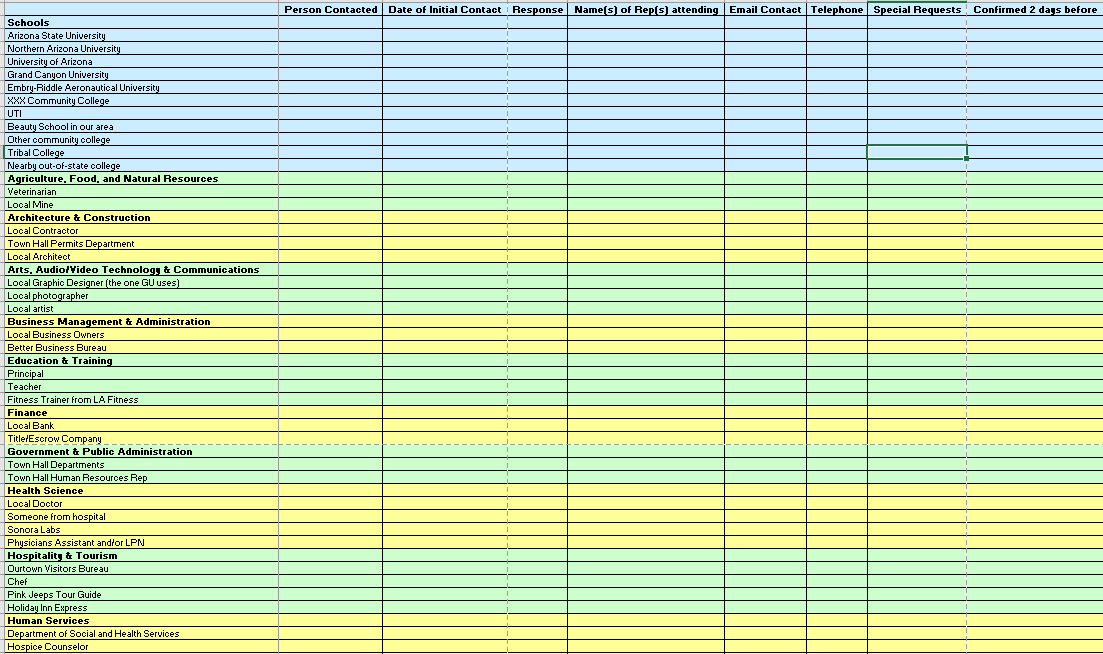 